Развлечение для детей подготовительной группы " Знатоки в стране  математики "Подготовила Ковалева А.С.Цель: выявить и закрепить полученные знания, представления, умения, которые дети получили в течение учебного года.Задачи:Образовательные:Закрепить счет в пределах 10 в прямом и обратном порядке;Уметь называть дни недели и «соседей» дня и числа;Развивать слуховое внимание и координацию движений, логическое мышление детей;Закрепить навыки сравнения чисел: больше, меньше, равно;Совершенствовать знания о геометрических фигурах и ориентировку на плоскости.Развивающие:Развивать познавательный интерес детей, мышление, память,  расширять словарный запас и активизировать лексику дошкольников;Закреплять умение формировать свои ответы на заданный вопрос.Воспитательные:Воспитывать самостоятельность, умение понимать учебную задачу и выполнять ее самостоятельность;Воспитывать умение слушать, не перебивать друг друга;Воспитывать любовь к математике.Обучающие:Учить устанавливать отношения «равно», «больше», «меньше» для чисел и записывать их с помощью знаков >, <, =.Ход занятия.Давайте поприветствуем друг друга.Проходите сюда, встаньте в круг. 		Здравствуй правая рука, здравствуй левая рука.		Здравствуй друг, здравствуй друг. Здравствуй весь		Наш дружный круг.В.  Я знаю, ребята, что вы очень любите путешествовать. Это правда? А куда мы отправимся, я сейчас вам расскажу. Присаживайтесь на стульчики.Ребята, к нам в пришло письмо. Из него вы узнаете, куда нам сегодня предстоит путешествие.Письмо: Дорогие ребята в моем математическом королевстве случилась беда. Злой волшебник заколдовал всех жителей королевства. Все числа перепутались, а геометрические фигуры забыли свои имена. Я все время наблюдала за вами, как вы интересно играли на занятиях по математике. Я думаю, что вы поможете снять колдовские чары и исправить все, что натворил злой волшебник. Помогите мне, пожалуйста, без вас мне никак не справиться. Это письмо с заданиями. И с каждым выполненным заданием, чары волшебника будут ослабевать и рушиться. С уважением  Королева Математики!В.  Скажите мне ребята, куда мы с вами сегодня отправимся путешествовать?Дети: ответыВ. А что случилось в математическом королевстве?Д. ответыВ. Скажите, а на чем путешествовать легче всего?Дети: ответы – транспортВ. Какой бывает транспорт?Д. ответыВ.  Что бы перелететь высокие горы, какой транспорт понадобится?Д. воздушный транспорт(перечисляют)В.  А что бы переплыть моря и океаны?Д.  водный транспорт(перечисляют)В.  А что бы путешествовать по суше, Какой транспорт нужен?Д.  наземный транспорт(перечисляют)В.  А сегодня я предлагаю вам отправиться в путешествие, а на чем, вы догадаете, отгадав загадку:Очень сильный и могучий. Он летит, пронзая тучи.В облаках он заревет. Пассажирский…… самолет.Хорошо ребята. Мы сейчас с вами отправимся в путешествие на самолете.Миша у нас будет пилотом. Займите свои места. Полетели (песня- в небо летят самолеты).В. Посмотрите вокруг. Где мы с вами оказались? ответыНо прежде чем приступить к выполнению заданий. Нужно пройти не большую проверку. Вы готовы?  (игра с мячом)  каждому ребенку вопрос.Вопросы:  	Сколько месяцев в году?		Назови все месяцы по порядку.		Какой зимний месяц идет сейчас?		Какие еще зимние месяцы ты знаешь?Назови времена года.		Какое сейчас время года?		Назови мне части суток.		Сколько дней в недели?		Назови все дни по порядку.		Назови выходные дни.		Сколько раз в году бывает день рождение?		Сколько солнышек на небе?		Сколько глаз у светофора?В. А теперь нас ждет первое задание:Ребята, посмотрите перед нами числовая поляна. Злой волшебник перепутал все числа. И они забыли, в каком домике они живут. Ваша задача расставить все числа по порядку.Дети выполняют задание.В. Ребята, посмотрите, мы навели порядок на математической числовой поляне.А теперь скажите мне, кто может посчитать от 1 до 10? Обратный счет.Дети выполняют задание.В. Скажите, пожалуйста, какое число мы поставили между 3 и 5, и т.д.Д.  ответы.В. Назовите соседей числа 7,9,3 и т.д.Д.  ответыВ. Следующее задание: Ребята, что вы видите на полянке? Д.  Здесь мы видим геометрические фигуры. В. Ребята, назовите фигуры, у которых нет углов. Назовите фигуру, у которой три угла.  И т. д.Д. ответыВ. Ребята, а теперь наша задача поселить геометрические фигуры в этом домике.  ( прямоугольник по центру, квадрат  справа от прямоугольника и т.д. а еще солнышко и тучку, в правый нижний снежинку и т.д.)Дети  выполняют задание.В.   Молодцы! Хорошо поработали. А теперь отдохнем. (физ. минутка: «Как живешь? Как шалишь? Вот  так!..   и т.д.)В. Молодцы, отдохнули. А сейчас  ребята, подойдите ко мне. Встаньте поудобней. Слушайте  внимательно. В. Ну что ребята, продолжим наше путешествие? Королева Математики приготовила еще одно задание для вас. Задание: на карточках посчитать предметы и поставить соответствующий знак (больше, меньше, равно).Задание: цифры забыли свои имена и свое предназначение. Помогите им вспомнить, как они называются и для чего они нужны. Какие математические знаки нам помогут выполнить задание?  (ответы детей). Для чего они нужны?  Д. Чтобы узнать какие цифры больше, а какие меньше. И сообщать о равенствеВ. Ребята, но прежде чем приступить к заданию, давайте разомнем наши ручки. Берите в руки мячик - ежик. Мы с вами поиграем:			Мы возьмем в ладошки ежик. И помнем его слегка.			Разглядим его иголки, помассируем бока.			Ежик я в руках кручу, поиграть я с ним хочу.			Домик сделаю в ладошках, не достанет его кошка.Молодцы, отложите мяч в сторону.А теперь нам пора возвращаться в детский сад.  Пассажирский самолет…. Дети: У-У-У-У-У-У-У (машут крыльями) к облакам нас унесет У-У-У-У-У с ветерком там поиграет У-У-У-У-У- и назад нас возвращает.Наше путешествие подошло к концу. Понравилось вам путешествовать?  Что запомнилось больше всего? С чем было труднее справиться?  Почему?  В следующий раз мы обязательно обратим на это внимание… Вы сегодня очень хорошо поработали, молодцы!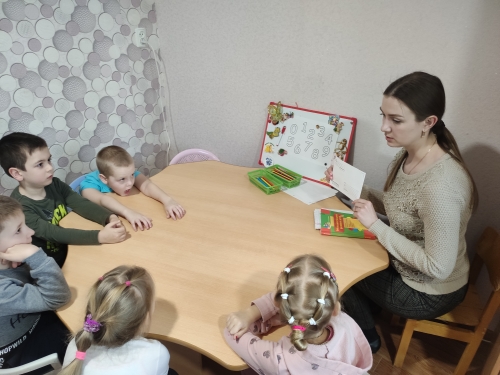 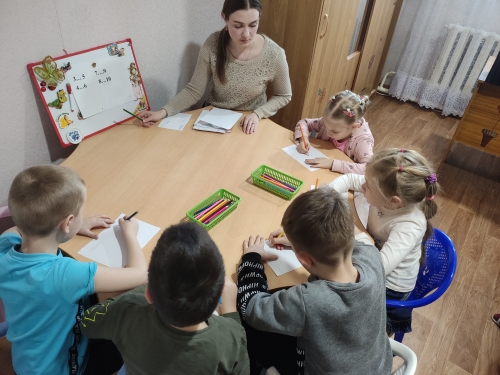 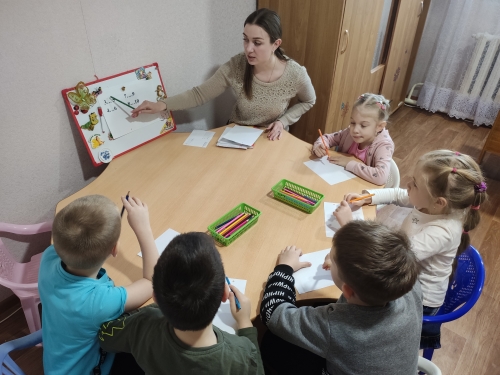 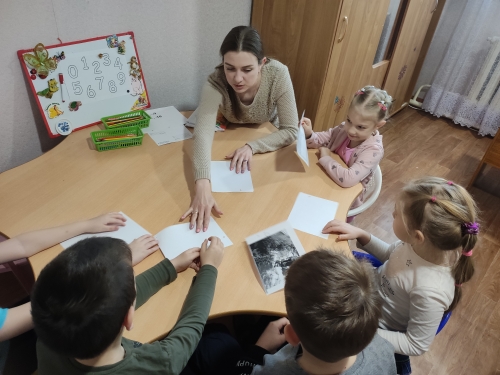 